Информационная газета Администрации Новомихайловского сельского поселения Монастырщинского района Смоленской области28 .05.2016 года                                                                                №3 (3)  (бесплатно)Тираж- 15 экземпляров Ответственный за выпуск - ст.инспектор Администрации Новомихайловского сельского поселения Минченкова В.В.Учредитель - Совет депутатов Новомихайловского сельского поселения Монастырщинского района Смоленской областиИздатель: Администрации Новомихайловского сельского поселения Монастырщинского района Смоленской областиАдрес издателя: 216151, д.Михайловка ,Монастырщинского района Смоленской областиПАМЯТКА по соблюдению правил пожарной безопасности квартиросъемщиками и домовладельцами1. Ответственность за противопожарное состояние квартир в соответствии с действующим законодательством возлагается на квартиросъемщиков.2. Для обеспечения пожарной безопасности в соответствии с требованиями Правил пожарной безопасности (ППБ) квартиросъемщикиОБЯЗАНЫ:содержать в исправном состоянии электроосвещение, нагревательные приборы, газовые и электрические плиты.содержать свободными лестничные клетки, запасные выходы, проезды к домам и водоисточникам.чердачные и подвальные помещения держать постоянно закрытыми на замок.ЗАПРЕЩАЕТСЯ:Оставлять малолетних детей одних без присмотра взрослых, разрешать играть им со спичками.оставлять без присмотра включенными электроприборы, поручать надзор за ними малолетним детям.устанавливать электронагревательные приборы вблизи сгораемых предметов.пользоваться неисправными электророзетками, вилками, выключателями, ветхой электропроводкой, самодельными электропредохранителями (жучками), заклеивать электропроводку обоями.включать в одну розетку одновременно несколько электроприборов.обертывать электролампы бумагой и тканью.производить монтаж электропроводки лицам, не имеющим специальной квалификации.курить в постели.хранить легковоспламеняющиеся жидкости, взрывчатые и огнеопасные вещества и материалы на лестничных клетках, общих коридорах, кладовых, чердаках, подвалах, балконах, лоджиях.применять бензин и другие легкогорючие жидкости для стирки одежды и мытья полов, разжигания печей.пользоваться печами, имеющими трещины, неисправные дверцы, недостаточные разделку и отступ до сгораемых конструкций стен, перегородок.поручать топить печи, пользоваться керосиновыми и газовыми приборами детям и лицам, находящимся в состоянии опьянения.хранить на печах и за ними дрова, другие сгораемые материалы и вещества.перекаливать печи (необходимо топить не более чем 1,5-2 часа 2-3 раза в сутки), а также сушить дрова, одежду и другие горючие материалы на печах и возле них.включать и выключать электроприборы и освещение, зажигать спички, пользоваться газовыми приборами при наличии запаха газа.ПОМНИТЕ: возле дома необходимо иметь ведро, лопату, топор, багор, лестницу, в летнее время бочку с водой.В случае пожара необходимо немедленно:Сообщить в пожарную охрану по телефону «01» или «112», указав фамилию, имя, отчество и точный адрес;оповестить соседей о пожареотключить электроприборы (при возможности) приступить к тушению пожара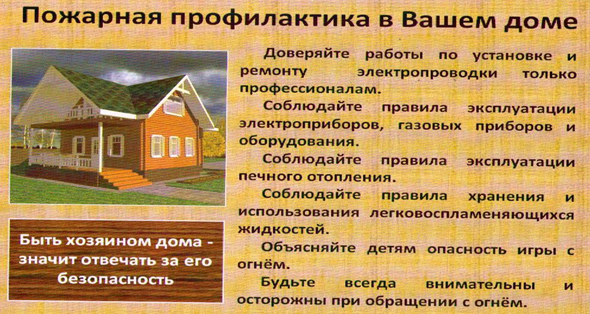 СОВЕТ ДЕПУТАТОВНОВОМИХАЙЛОВСКОГО СЕЛЬСКОГО ПОСЕЛЕНИЯМОНАСТЫРЩИНСКОГО РАЙОНАСМОЛЕНСКОЙ ОБЛАСТИР Е Ш Е Н И Еот 08.04. 2016 года    №  6Об организации деятельности по противодействию коррупции в отношении лиц, замещающих муниципальные должности в Новомихайловском сельском поселении Монастырщинского района Смоленской областиВ соответствии с Федеральным законом от 25 декабря 2008 года № 273-ФЗ «О противодействии коррупции», Федеральным законом от 6 октября 2003 года                 № 131-ФЗ «Об общих принципах организации местного самоуправления в Российской Федерации», Уставом Новомихайловского сельского поселения Монастырщинского района Смоленской области Совет депутатов Новомихайловского сельского поселения Монастырщинского района Смоленской области РЕШИЛ:1. Утвердить Положение о порядке представления лицами, замещающими муниципальные должности в  Новомихайловском сельском поселении Монастырщинского района Смоленской области,  сведений о своих доходах, об имуществе и обязательствах имущественного характера и о доходах, об имуществе и обязательствах имущественного характера супруги (супруга) и несовершеннолетних детей, а также о проверке указанных сведений и их размещении на официальном сайте Новомихайловского сельского поселения Монастырщинского района Смоленской области   согласно приложению.2. Установить, что лицо, замещающее муниципальную должность в Новомихайловском сельском поселении Монастырщинского района Смоленской области,  в соответствии от 3 декабря 2012 года    Новомихайловское сельское поселение Монастырщинского района Смоленской области  № 230-ФЗ «О контроле за соответствием расходов лиц, замещающих государственные должности, и иных лиц их доходам» обязано ежегодно в сроки, установленные для представления сведений о доходах, об имуществе и обязательствах имущественного характера, представлять сведения о своих расходах, а также о расходах своих супруги (супруга) и несовершеннолетних детей по каждой сделке по приобретению земельного участка, другого объекта недвижимости, транспортного средства, ценных бумаг, акций (долей участия, паев в уставных (складочных) капиталах организаций), совершенной им, его супругой (супругом) и (или) несовершеннолетними детьми в течение календарного года, предшествующего году представления сведений (далее – отчетный период), если общая сумма таких сделок превышает общий доход данного лица и его супруги (супруга) за три последних года, предшествующих отчетному периоду, и об источниках получения средств, за счет которых совершены эти сделки.Сведения о расходах отражаются в соответствующем разделе справки о доходах, расходах, об имуществе и обязательствах имущественного характера, форма которой утверждена Указом Президента Российской Федерации от 23.06.2014 № 460.3. Настоящее решение подлежит официальному опубликованию в Информационной газете «Новомихайловский вестник»   и обнародованию путем размещения на официальном сайте Новомихайловского сельского поселения  Монастырщинского района Смоленской области  в сети Интернет.4. Настоящее решение вступает в силу после официального опубликования в информационной газете «Новомихайловский вестник». Глава муниципального образования Новомихайловского сельского поселенияМонастырщинского района Смоленской области                                                                                              С.В.ИвановПриложение     к решению Новомихайловского районного Совета депутатов  от  08.04.2016 года № 6 ПОЛОЖЕНИЕо порядке представления лицами, замещающими муниципальные должности , сведений о своих доходах, Новомихайловского сельского поселения Монастырщинского района Смоленской области об имуществе и обязательствах имущественного характера и о доходах, об имуществе и обязательствах имущественного характера супруги (супруга) и несовершеннолетних детей, а также о проверке указанных сведений и их размещении на официальном сайте Новомихайловского сельского поселения Монастырщинского района Смоленской области1. Общие положения1. Настоящим Положением определяется:- порядок предоставления лицами, замещающими муниципальные должности Новомихайловского сельского поселения Монастырщинского района Смоленской области  (далее – лицо, замещающее   муниципальную должность), сведений о своих доходах, об имуществе и обязательствах имущественного характера и о доходах, об имуществе и обязательствах имущественного характера супруги (супруга) и несовершеннолетних детей; - порядок проведения проверок достоверности и полноты сведений о доходах, об имуществе и обязательствах имущественного характера, представляемых лицами, замещающими муниципальные должности; - порядок создания комиссии Новомихайловского сельского поселения Монастырщинского района Смоленской области   по контролю за достоверностью и полнотой сведений о доходах, расходах, об имуществе и обязательствах имущественного характера, представляемых лицами, замещающими муниципальные должности Новомихайловского сельского поселения Монастырщинского района Смоленской области (далее – Комиссия)- порядок подачи заявления лица, замещающего муниципальную должность, о невозможности по объективным причинам представить сведения о доходах, об имуществе и обязательствах имущественного характера своих супруги (супруга) и несовершеннолетних детей;- порядок размещения на официальном сайте Новомихайловского сельского поселения Монастырщинского района Смоленской области , представляемых лицами, замещающими муниципальные должности сведений о доходах, расходах, об имуществе и обязательствах имущественного характера, сведений об источниках получения средств, за счет которых совершены сделки (совершена сделка) по приобретению земельного участка, другого объекта недвижимости, транспортного средства, ценных бумаг, акций (долей участия, паев в уставных (складочных) капиталах организаций), если общая сумма таких сделок превышает общий доход лица, замещающего муниципальную должность и его супруги (супруга) за три последних года, предшествующих отчетному финансовому году, и порядок предоставления этих сведений средствам массовой информации для опубликования в связи с их запросом. 2. Порядок представлениялицами, замещающими муниципальные должности, сведений о своих доходах, об имуществе и обязательствах имущественного характера и о доходах, об имуществе и обязательствах имущественного характера супруги (супруга) и несовершеннолетних детей1. Лица, замещающие муниципальные должности (Глава муниципального образования, Председатель представительного органа, депутаты), ежегодно не позднее 1 апреля года, следующего за отчетным финансовым годом представляют сведения о своих доходах, об имуществе и обязательствах имущественного характера, а также сведения о доходах, об имуществе и обязательствах имущественного характера своих супруги (супруга) и несовершеннолетних детей в представительный орган муниципального образования (Комиссию).Указанные сведения представляются по форме справки, утвержденной Указом Президента Российской Федерации от 23.06.2014 № 460.2. Лицо, замещающее муниципальную должность представляет ежегодно:1) сведения о своих доходах, полученных за отчетный период (с 1 января           по 31 декабря) от всех источников (включая заработную плату, денежное вознаграждение, пенсии, пособия, иные выплаты), а также сведения об имуществе, принадлежащем ему на праве собственности, и о своих обязательствах имущественного характера по состоянию на конец отчетного периода;2) сведения о доходах супруги (супруга) и несовершеннолетних детей, полученных за отчетный период (с 1 января по 31 декабря) от всех источников (включая заработную плату, пенсии, пособия, иные выплаты), а также сведения об имуществе, принадлежащем им на праве собственности, и об их обязательствах имущественного характера по состоянию на конец отчетного периода.3. В случае если лицо, замещающее муниципальную должность, самостоятельно обнаружило, что в представленных им сведениях о доходах, об имуществе и обязательствах имущественного характера не отражены или не полностью отражены какие-либо сведения, либо имеются ошибки, оно вправе представить уточненные сведения в порядке, установленном настоящим Положением.Лицо, замещающее муниципальную должность, может представить уточненные сведения путем представления новой справки по форме справки, утвержденной Указом Президента Российской Федерации от 23.06.2014 № 460, в течение одного месяца после окончания срока, указанного в пункте 1 настоящего раздела.4. Сведения о доходах, об имуществе и обязательствах имущественного характера, представляемые в соответствии с настоящим Положением лицами, замещающими муниципальные должности, являются сведениями конфиденциального характера, если действующим законодательством они не отнесены к сведениям, составляющим государственную тайну.5. В случае непредставления или представления заведомо ложных сведений о доходах, об имуществе и обязательствах имущественного характера лицо, замещающее муниципальную должность, несет ответственность в соответствии с законодательством Российской Федерации.3. Порядок проведения проверокдостоверности и полноты сведений, представляемых лицами, замещающими муниципальные должности1. Основанием для осуществления проверки достоверности и полноты сведений о доходах, об имуществе и обязательствах имущественного характера, представленных лицом, замещающим муниципальную должность (далее также – проверка), является информация, представленная в письменном виде в установленном порядке:а) правоохранительными органами, иными государственными органами, органами местного самоуправления и их должностными лицами;б) постоянно действующими руководящими органами политических партий и зарегистрированных в соответствии с федеральными законами иных общероссийских общественных объединений, не являющихся политическими партиями, а также региональных и местных отделений политических партий, межрегиональных, региональных и местных общественных объединений;в) Общественной палатой Российской Федерации, Общественной палатой Смоленской области;г) общероссийскими, областными и местными средствами массовой информации.2. Информация анонимного характера не может служить основанием для проверки.3. Проверка осуществляется Комиссией. Решение о проведении проверки принимается не позднее 10 дней со дня поступления соответствующей информации и оформляется в письменной форме.4. Проверка осуществляется в срок, не превышающий 60 дней со дня принятия решения о начале проверки. Решением Комиссии срок проверки может быть продлен до 90 дней.5. При осуществлении проверки Комиссия вправе: а) проводить беседу с лицом, замещающим муниципальную должность;б) изучать представленные лицом, замещающим муниципальную должность, сведения о доходах и дополнительные материалы, которые приобщаются к материалам проверки;в) получать от лица, замещающего муниципальную должность, пояснения по представленным им сведениям о доходах и материалам;г) осуществлять анализ сведений, представленных лицом, замещающим муниципальную должность, в соответствии с законодательством Российской Федерации о противодействии коррупции;е) готовить проекты запросов (кроме запросов, касающихся осуществления оперативно-розыскной деятельности или ее результатов, а также запросов в кредитные организации, налоговые органы Российской Федерации и органы, осуществляющие государственную регистрацию прав на недвижимое имущество и сделок с ним) в органы прокуратуры Российской Федерации, иные федеральные государственные органы и территориальные органы федеральных государственных органов,, государственные органы Смоленской области, органы местного самоуправления, на предприятия, в учреждения, организации и общественные объединения (далее – органы и организации) об имеющихся у них сведениях: о доходах лица, замещающего муниципальную должность, его супруги (супруга) и несовершеннолетних детей; 6. В проектах запросов, предусмотренных подпунктом «е» пункта 5 настоящего Положения, указываются:а) фамилия, имя, отчество руководителя органа или организации, в которые направляется запрос;б) нормативный правовой акт, на основании которого направляется запрос;в) фамилия, имя, отчество, дата и место рождения, место регистрации, жительства и (или) пребывания, должность и место работы (службы), вид и реквизиты документа, удостоверяющего личность лица, замещающего муниципальную должность, его супруги (супруга) и несовершеннолетних детей, сведения о доходах, которых проверяются г) содержание и объем сведений, подлежащих проверке;д) срок представления запрашиваемых сведений;е) фамилия, инициалы и номер телефона лица, подготовившего запрос;ж) идентификационный номер налогоплательщика (в случае направления запроса в налоговые органы Российской Федерации);з) другие необходимые сведения.7. Комиссия обеспечивает:а) уведомление в письменной форме лица, замещающего муниципальную должность, о начале в отношении него проверки и разъяснение ему содержания подпункта «б» настоящего пункта – в течение 2 рабочих дней со дня получения соответствующего решения;б) проведение в случае обращения лица, замещающего муниципальную должность, с ходатайством о проведении с ним беседы, в ходе которой он должен быть проинформирован о том, какие сведения, представленные им в соответствии с настоящим Положением, и соблюдение каких установленных ограничений подлежат проверке, – в течение 7 рабочих дней со дня обращения лица, замещающего муниципальную должность, а при наличии уважительной причины – в срок, согласованный с лицом, замещающим муниципальную должность.8. Лицо, замещающее муниципальную должность, вправе:а) давать пояснения в письменной форме: в ходе проверки; по вопросам, указанным в подпункте «б» пункта 7 настоящего Положения; по результатам проверки;б) представлять дополнительные материалы и давать по ним пояснения в письменной форме;в) обращаться к Комиссии с подлежащим удовлетворению ходатайством о проведении с ним беседы по вопросам, указанным в подпункте «б» пункта 7 настоящего Положения.9. Пояснения, указанные в пункте 8 настоящего Положения, приобщаются к материалам проверки.10. Результаты проверки оформляются заключением, которое подписывается председателем Комиссии. В случае отсутствия председателя Комиссии или проведения проверки в отношении председателя Комиссии заключение о результатах проверки подписывается заместителем председателя Комиссии. В заключении о результатах проверки отражаются рекомендации по принятию Комиссией решений.11. По окончании проверки Комиссия обязана ознакомить лицо, замещающее муниципальную должность, с результатами проверки с соблюдением законодательства Российской Федерации о государственной тайне.12. Заключение о результатах проверки выносится председателем Комиссии (его заместителем) на рассмотрение Комиссии.13. Результаты проверки рассматриваются на открытом заседании Комиссии, на котором вправе присутствовать лицо, замещающее муниципальную должность, в отношении которого проводилась проверка. На указанном заседании представители средств массовой информации могут присутствовать в установленном порядке.14. По результатам проверки Комиссия может принять одно из следующих решений:1) установить, что сведения о доходах, об имуществе и обязательствах имущественного характера, представленные лицом, замещающим муниципальную должность, в соответствии с Федеральным законом «О противодействии коррупции» являются достоверными и полными;2) установить, что сведения о доходах, об имуществе и обязательствах имущественного характера, представленные лицом, замещающим муниципальную должность, в соответствии с Федеральным законом «О противодействии коррупции» являются недостоверными и (или) неполными4. Порядок создания и деятельности комиссии Новомихайловского сельского поселения Монастырщинского района Смоленской областипо контролю за достоверностью и полнотой сведений о доходах, об имуществе и обязательствах имущественного характера, представляемых лицами, замещающими муниципальные должности Новомихайловского сельского поселения Монастырщинского района Смоленской области1. Комиссия по контролю за достоверностью и полнотой сведений о доходах, расходах, об имуществе и обязательствах имущественного характера, представляемых лицами, замещающими муниципальную должность, образуется решением Совета депутатов Новомихайловского сельского поселения Монастырщинского района Смоленской области  из числа депутатов, иных лиц по согласованию с руководителями соответствующих органов и организаций на срок полномочий Совета депутатов Новомихайловского сельского поселения Монастырщинского района Смоленской области  текущего  созыва.2. Комиссия осуществляет следующие полномочия: - сбор сведений о доходах, расходах, об имуществе и обязательствах имущественного характера, представляемых лицами, замещающими муниципальные должности в Совет депутатов Новомихайловского сельского поселения Монастырщинского района Смоленской области ;- проведение проверок достоверности и полноты сведений о доходах, расходах, об имуществе и обязательствах имущественного характера, представляемых лицами, замещающими муниципальные должности;- проведение проверки соблюдения лицами, замещающими муниципальные должности, ограничений и запретов, исполнения обязанностей, установленных Федеральным законом от 25 декабря 2008 года № 273-ФЗ «О противодействии коррупции», Федеральным законом от 3 декабря 2012 года № 230-ФЗ «О контроле за соответствием расходов лиц, замещающих государственные должности, и иных лиц их доходам», Федеральным законом от 7 мая 2013 года № 79-ФЗ «О запрете отдельным категориям лиц открывать и иметь счета (вклады), хранить наличные денежные средства и ценности в иностранных банках, расположенных за пределами территории Российской Федерации, владеть и (или) пользоваться иностранными финансовыми инструментами»;- рассмотрение заявления лица, замещающего муниципальную должность, о невозможности по объективным причинам представить сведения о доходах, об имуществе и обязательствах имущественного характера своих супруги (супруга) и несовершеннолетних детей. 3. Комиссия состоит из 5 членов, в том числе председателя, заместителя председателя и секретаря. Персональный состав членов Комиссии утверждается решением Совета депутатов Новомихайловского сельского поселения Монастырщинского района Смоленской области.Председателем и заместителем председателя Комиссии могут быть только депутаты Совета депутатов Новомихайловского сельского поселения Монастырщинского района Смоленской области . Председатель Комиссии и заместитель председателя Комиссии избираются на заседании комиссии из состава членов комиссии большинством голосов от установленного числа членов Комиссии. 4. Председатель Комиссии:- организует работу Комиссии;- созывает заседания Комиссии;- формирует проект повестки дня заседания Комиссии;- определяет состав лиц, приглашаемых на заседания комиссии;- ведет заседания Комиссии;- подписывает решения Комиссии, а также письма и иные документы, направляемые Комиссией;5. Заместитель председателя Комиссии выполняет поручения председателя Комиссии, а в его отсутствие исполняет обязанности председателя Комиссии.6. Член Комиссии обязан участвовать в работе комиссии, выполнять поручения Комиссии и председателя Комиссии, присутствовать на заседаниях Комиссии и выполнять возложенные на него обязанности.7. Заседания Комиссии проводятся по мере возникновения оснований для проведения заседаний.8. Основаниями для проведения заседания Комиссии являются:1) поступление в комиссию информации:- о представлении депутатом недостоверных и (или) неполных сведений о доходах, расходах, об имуществе и обязательствах имущественного характера; - о несоблюдении депутатом установленных законодательством ограничений и запретов;2) поступление в Комиссию заявления депутата о невозможности по объективным причинам представить сведения о доходах, об имуществе и обязательствах имущественного характера своих супруги (супруга) и несовершеннолетних детей; 3) предложение председателя Комиссии, его заместителя, членов Комиссии о проведении заседания Комиссии.9. Заседание Комиссии правомочно, если на нем присутствует более половины от установленного числа членов Комиссии.10. Заседание Комиссии проводится в присутствии лица, замещающего муниципальную должность, в отношении которого рассматривается вопрос. При наличии письменной просьбы указанного лица заседание Комиссии проводится в его отсутствие.В случае неявки лица, замещающего муниципальную должность, на заседание Комиссии при отсутствии его письменной просьбы о рассмотрении вопроса без его участия рассмотрение вопроса откладывается. В случае вторичной неявки лица, замещающего муниципальную должность, без уважительных причин Комиссия может принять решение о рассмотрении указанного вопроса в отсутствие лица, замещающего муниципальную должность.11. В случае, если рассматриваемый на заседании Комиссии вопрос касается лица, замещающего муниципальную должность, являющегося членом Комиссии, данный член Комиссии воздерживается от голосования по рассматриваемому вопросу.12. На заседании Комиссии ведется протокол. Протокол подписывается членами Комиссии, принимавшими участие в ее заседании. По решению Комиссии на заседании комиссии может вестись аудиозапись.13. В протоколе заседания Комиссии указываются: - дата заседания комиссии, фамилии, имена, отчества членов Комиссии и других лиц, присутствующих на заседании; - формулировка каждого из рассматриваемых на заседании Комиссии вопросов с указанием фамилии, имени, отчества депутата, в отношении которого рассматривался вопрос; - содержание пояснений лица, замещающего муниципальную должность, и других лиц по существу рассматриваемых вопросов; - фамилии, имена, отчества выступивших на заседании лиц и краткое изложение их выступлений; - другие сведения;- результаты голосования;- решение и обоснование его принятия.14 Копия протокола заседания комиссии в трехдневный срок со дня заседания направляется Председателю Совета депутатов Новомихайловского сельского поселения Монастырщинского района Смоленской области. Копия протокола или выписка из протокола направляется лицу, замещающему муниципальную должность, в отношении которого рассматривался вопрос, а также по решению Комиссии – иным заинтересованным лицам.15. Решения Комиссии принимаются большинством голосов от присутствующих членов Комиссии и оформляются протоколами.16. Член Комиссии в случае несогласия с принятым решением вправе представить Комиссии особое мнение, изложенное в письменной форме, которое приобщается к протоколу.17. Решение Комиссии может быть обжаловано в порядке, установленном законодательством Российской Федерации.18. Члены Комиссии и лица, участвующие в заседании Комиссии, не вправе разглашать персональные данные и конфиденциальные сведения, ставшие им известными в ходе заседания комиссии.5. Порядок подачи заявления лица, замещающего муниципальную должность, о невозможности по объективным причинам представить сведения о доходах, расходах,об имуществе и обязательствах имущественного характера своих супруги (супруга) и несовершеннолетних детей1. Заявление о невозможности по объективным причинам представить сведения о доходах, об имуществе и обязательствах имущественного характера своих супруги (супруга) и несовершеннолетних детей (далее – заявление) подается в представительный орган муниципального образования (Комиссию) в срок не позднее 1 апреля года, следующего за отчетным годом, по форме согласно приложению 1 к настоящему Положению, – лицом, замещающим муниципальную должность.2. К заявлению прилагаются материалы, подтверждающие невозможность представить сведения о доходах, расходах, об имуществе и обязательствах имущественного характера своих супруги (супруга) и несовершеннолетних детей.3. Заявление лица, замещающего муниципальную должность, и материалы, подтверждающие невозможность представления сведений о доходах, об имуществе и обязательствах имущественного характера своих супруги (супруга) и несовершеннолетних детей, в день поступления заявления направляются председателю Комиссии.6. Порядок размещения сведений о доходах, расходах, об имуществе и обязательствах имущественного характера, представляемых лицами, замещающими муниципальные должности, на официальном сайте и порядок предоставления этих сведений средствам массовой информации для опубликования в связи с их запросами1. Сведения о доходах, расходах, об имуществе и обязательствах имущественного характера, представленные в соответствии с настоящим Положением лицами, замещающими муниципальные должности, размещаются на официальном сайте Новомихайловского сельского поселения Монастырщинского района Смоленской области  (далее – официальный сайт), а в случае отсутствия этих сведений на официальном сайте представляются средствам массовой информации для опубликования по их запросам.2. На официальном сайте размещаются и средствам массовой информации представляются для опубликования следующие сведения о доходах, расходах, об имуществе и обязательствах имущественного характера:1) перечень объектов недвижимого имущества, принадлежащих лицу, замещающему муниципальную должность, его супруге (супругу) и несовершеннолетним детям на праве собственности или находящихся в их пользовании, с указанием вида, площади и страны расположения каждого из них;2) перечень транспортных средств с указанием вида и марки, принадлежащих на праве собственности лицу, замещающему муниципальную должность, его супруге (супругу) и несовершеннолетним детям;3) годовой доход лица, замещающего муниципальную должность, его супруги (супруга) и несовершеннолетних детей, указанный в справках о доходах, расходах, об имуществе и обязательствах имущественного характера;4) сведения об источниках получения средств, за счет которых совершены сделки по приобретению земельного участка, иного объекта недвижимого имущества, транспортного средства, ценных бумаг, долей участия, паев в уставных (складочных) капиталах организаций, если общая сумма таких сделок превышает общий доход лица, замещающего муниципальную должность, и его супруги (супруга) за три последних года, предшествующих отчетному периоду.3. В размещаемых на официальном сайте и предоставляемых средствам массовой информации для опубликования сведениях о доходах, расходах, об имуществе и обязательствах имущественного характера запрещается указывать:1) иные сведения (кроме указанных в пункте 2 настоящего раздела) о доходах лица, замещающего муниципальную должность, его супруги (супруга) и несовершеннолетних детей, об имуществе, принадлежащем на праве собственности названным лицам, и об их обязательствах имущественного характера;2) персональные данные супруги (супруга), детей и иных членов семьи лица, замещающего муниципальную должность;3) данные, позволяющие определить место жительства, почтовый адрес, телефон и иные индивидуальные средства коммуникации лица, замещающего муниципальную должность, его супруги (супруга), детей и иных членов семьи;4) данные, позволяющие определить местонахождение объектов недвижимого имущества, принадлежащих лицу, замещающему муниципальную должность, его супруге (супругу), детям, иным членам семьи на праве собственности или находящихся в их пользовании;5) информацию, отнесенную к государственной тайне или к сведениям конфиденциального характера.4. Сведения о доходах, расходах, об имуществе и обязательствах имущественного характера, указанные в пункте 2 настоящего раздела, за весь период замещения лицом, замещающим муниципальную должность, должностей, замещение которых влечет за собой размещение его сведений о доходах, расходах, об имуществе и обязательствах имущественного характера, а также сведения о доходах, расходах, об имуществе и обязательствах имущественного характера его супруги (супруга) и несовершеннолетних детей находятся на официальном сайте и ежегодно обновляются в течение 14 рабочих дней со дня истечения срока, установленного для их подачи.5. Комиссия:1) в 3-дневный срок со дня поступления запроса от средства массовой информации сообщает о нем лицу, замещающему муниципальную должность, в отношении которого поступил запрос;2) в 7-дневный срок со дня поступления запроса от средства массовой информации обеспечивает предоставление ему сведений, указанных в пункте 2 настоящего раздела, в том случае, если запрашиваемые сведения отсутствуют на официальном сайтеПриложение к Положениюо порядке представления лицами, замещающими муниципальные должности Новомихайловского сельского поселения Монастырщинского района Смоленской области, сведений о своих доходах,об имуществе и обязательствах имущественного характера и о доходах, об имуществе и обязательствах имущественного характера супруги (супруга) и несовершеннолетних детей, а также о проверке указанных сведений и их размещении на официальном сайте Новомихайловского сельского поселения Монастырщинского района Смоленской областиПредседателю Совета депутатов Новомихайловского сельского поселения Монастырщинского района Смоленской области (председателю Комиссии)_____________________________                                                                                                                          (Ф.И.О. лица, замещающего муниципальнуюдолжность, наименование замещаемой должности) _____________________________                                                                                          (адрес проживания (регистрации)_____________________________                                                                                                                                      (номер контактного телефона)ЗАЯВЛЕНИЕЯ, _______________________________________________________________,                                                                (Ф.И.О.)замещающий(ая) муниципальную должность ______________________________________________________________________(наименование замещаемой должности)______________________________________________________________________,сообщаю о невозможности представить сведения о доходах, расходах, об имуществе и обязательствах имущественного характера своих супруги (супруга) и несовершеннолетних детей________________________________________________                                                     (Ф.И.О. супруги (супруга) и несовершеннолетних детей)за  ____________________, по следующим причинам ___________________________              (указать период)________________________________________________________________________________________________________________________________________________________________________________________________________________________(указать причины, по которым невозможно представить сведения о доходах, об имуществе и обязательствах имущественного характера своих супруги (супруга) и несовершеннолетних детей)К заявлению прилагаю следующие документы, подтверждающие изложенную информацию:1.________________________________________________________________;2.________________________________________________________________;3. __________________________________________________________________.___ ________________ 20__ г._________________           ___________________________________                    (подпись)                                                                                (расшифровка подписи)СОВЕТ ДЕПУТАТОВНОВОМИХАЙЛОВСКОГО СЕЛЬСКОГО ПОСЕЛЕНИЯМОНАСТЫРЩИНСКОГО РАЙОНАСМОЛЕНСКОЙ ОБЛАСТИРЕШЕНИЕот  18.04.2016г.                  № 7О внесении изменений  в решение Совета депутатов Новомихайловского сельского поселения от 21.03.2014г № 6«Об    утверждении     перечня     услуг,которые     являются       необходимыми и   обязательными  для  предоставления муниципальных услуг АдминистрациейНовомихайловского  сельского поселения Монастырщинского района Смоленской области»      На основании протеста прокуратуры Монастырщинского района от 11.04.2016г №02-30-2016      Совет депутатов Новомихайловского  сельского  поселения  Монастырщинского  района  Смоленской  области         РЕШИЛ:     1. Внести  в перечень услуг, которые являются необходимыми и обязательными для предоставления муниципальных услуг Администрацией  Новомихайловского сельского  поселения  Монастырщинского  района Смоленской  области, утвержденный решением Совета депутатов  Новомихайловского сельского поселения Монастырщинского района Смоленской области от 21.03.2014г №6 следующее изменение:    - признать п.18 Перечня услуг, которые являются необходимыми и обязательными для предоставления муниципальных услуг Администрацией  Новомихайловского сельского  поселения  Монастырщинского  района Смоленской  области, утратившим силу.     2. Настоящее постановление подлежит опубликованию в  информационной газете «Новомихайловский вестник»» и размещению на официальном сайте Администрации Новомихайловского сельского  поселения  Монастырщинского  района Смоленской  области. Глава  муниципального образованияНовомихайловского сельского  поселения  Монастырщинского  района Смоленской  области                                                                                                   С.В.Иванов                              Приложение №1  к решению Совета депутатов     Новомихайловского сельского поселения Монастырщинского района Смоленской     области от 21 марта  2014  г. № 6                                                                   (в редакции решения Совета  Новомихайловского                                                                   сельского поселения Монастырщинского района                                                                 Смоленской  области  от 18.04.2016 г №7ПЕРЕЧЕНЬ услуг, которые являются необходимыми и обязательными для предоставления муниципальных услуг Администрацией  Новомихайловского сельского  поселения  Монастырщинского  района Смоленской  областиАДМИНИСТРАЦИЯНОВОМИХАЙЛОВСКОГО  СЕЛЬСКОГО  ПОСЕЛЕНИЯМОНАСТЫРЩИНСКОГО РАЙОНА СМОЛЕНСКОЙ ОБЛАСТИ                                                        П О С Т А Н О В Л Е Н И Еот 21 марта 2016 года                       № 29Об утверждении перечня административных регламентов предоставления муниципальных услуг Администрацией Новомихайловского сельского поселения Монастырщинского района Смоленской области С целью формирования реестра (перечня) административных регламентов предоставления муниципальных услугАдминистрация  Новомихайловского сельского поселения Монастырщинского района Смоленской области п о с т а н о в л я е т:1. Утвердить перечень административных регламентов предоставления Администрацией Новомихайловского сельского поселения Монастырщинского района Смоленской области муниципальных услуг.        2. Настоящее постановление вступает в силу с момента его подписания.Глава муниципального образованияНовомихайловского сельского поселенияМонастырщинского районаСмоленской области	                         С.В.Иванов                                                                                                                                                  Приложениек постановлению АдминистрацииНовомихайловского сельского поселенияМонастырщинского района Смоленской областиот 11. 03.2016 г. № 29Перечень административных регламентовпредоставления муниципальных услуг Администрацией  Новомихайловского сельского поселения Монастырщинского района Смоленской областиАДМИНИСТРАЦИЯНОВОМИХАЙЛОВСКОГО  СЕЛЬСКОГО  ПОСЕЛЕНИЯМОНАСТЫРЩИНСКОГО РАЙОНА СМОЛЕНСКОЙ ОБЛАСТИ                                                     П О С Т А Н О В Л Е Н И Еот  27.04.2015 г                                      № 33 д.Михайловка  О мерах по обеспечению безопасностинаселения в период купального сезонана открытых водоемах  Новомихайловскогосельского поселения Монастырщинскогорайона Смоленской области в 2016году    В связи с приближением летнего купального сезона на водных объектах  на территории Новомихайловского сельского поселения Монастырщинского района Смоленской области , руководствуясь Правилами охраны жизни людей на воде в Смоленской области  ,утвержденных Постановлением Администрации Смоленской области от 31.08.2006 года №322(в редакции постановления Администрации Смоленской области от 21.06.2007 года № 235)  и Правилами охраны жизни людей на воде на территории Администрации  муниципального образования «Монастырщинский район»  Смоленской области, утвержденных Постановление Администрации муниципального образования «Монастырщинский район» Смоленской области от 28.09.2006 года №312, в  целях предупреждения и сокращения количества несчастных случаев и обеспечения безопасного отдыха населения в период купального сезона         Администрация Новомихайловского сельского поселения Монастырщинского района Смоленской области     п о с т а н о в л я е т:1. В связи с отсутствием в бюджете  Новомихайловского сельского поселения Монастырщинского района Смоленской области денежных средств на финансирование мероприятий по обеспечению безопасности населения на водоемах и невозможностью выполнения ряда условий и требований по соответствию мест массового отдыха населения на водных объектах Новомихайловского сельского поселения Монастырщинского района Смоленской области, населения Правилами охраны жизни людей на воде в Смоленской области от 31.08.2006 года №322 (в редакции постановления Администрации Смоленской области от 21.06.2007 года № 235), а именно:- отсутствие водолазного обследования и очистки дна акваторий мест массового отдыха населения на водоемах;- отсутствие аттестационных спасательных постов с необходимыми плавсредствами, оборудованием и снаряжением;- не возможностью обеспечения дежурств в местах массового отдыха населения медицинского персонала и сотрудниками полиции;- отсутствие требуемого оборудования мест массового отдыха населения на водных объектах;- отсутствие санитарно-эпидемиологических заключений о соответствии водных объектов санитарным и эпидемиологическим правилам и нормам.Запретить купание населения Новомихайловского сельского поселения Монастырщинского района Смоленской области на открытых водоемах Новомихайловского сельского поселения.          2.Старшему  инспектору Минченковой В.В  и  Платковой Т.И. Администрации Новомихайловского сельского Монастырщинского района Смоленской области провести разъяснительную работу среди населения «О запрете купания на открытых водоемах Новомихайловского сельского поселения», организовать  изготовление и распространение памяток населению, касающихся правил поведения на водоемах в летний период.       3.Рекомендовать Председателю ПСК «Новомихайловский» Калугину А.В. установить  специальные запрещающие знаки (аншлаги)  «купание запрещено» на неопределенных для купания открытых водоемах        Новомихайловского сельского поселения.    4.Данное постановление подлежит обнародованию в информационной газете   «Новомихайловский вестник» и на официальном сайте Администрации Новомихайловского сельского Монастырщинского района Смоленской области     5.Контроль за выполнением данного постановления оставляю за собой.        Главы муниципального образования Новомихайловского сельского поселенияМонастырщинского района  Смоленской области                                      С.В.Иванов                                                          ГЛАВА МУНИЦИПАЛЬНОГО ОБРАЗОВАНИЯНОВОМИХАЙЛОВСКОГО  СЕЛЬСКОГО  ПОСЕЛЕНИЯМОНАСТЫРЩИНСКОГО РАЙОНА СМОЛЕНСКОЙ ОБЛАСТИ                                                                   П О С Т А Н О В Л Е Н И Еот  11.05.2015 г                                      № 37 Об  определении органа  уполномоченногона осуществление полномочий  в сфере  обеспечения координации деятельности органов местного самоуправления приреализации проекта  муниципально -частного партнерства  и его полномочия.     В соответствии со ст.18 Федерального закона «О муниципально – частном партнерстве в РФ» и  Уставом Новомихайловского сельского поселения Монастырщинского района Смоленской области  Глава муниципального образования Новомихайловского сельского поселения Монастырщинского района Смоленской области  п о с т а н о в л я е т:      1.Определить органом  уполномоченным  на осуществление полномочий  в сфере  обеспечения координации деятельности органов местного самоуправления при реализации проекта  муниципально - частного партнерства  и его полномочия Администрацию Новомихайловского сельского поселения  Монастырщинского района Смоленской области  и возложить   на нее полномочия по исполнению требований Федерального закона   «О муниципально – частном партнерстве в РФ» в том числе:      1) обеспечение координации деятельности органов местного самоуправления при реализации проекта муниципально-частного партнерства;     2) согласование публичному партнеру конкурсной документации для проведения конкурсов на право заключения соглашения о муниципально- частном партнерстве;    3) осуществление мониторинга реализации соглашения о муниципально- частном партнерстве;   4) содействие в защите прав и законных интересов публичных партнеров и частных партнеров в процессе реализации соглашения о муниципально- частном партнерстве;  5) ведение реестра заключенных соглашений о муниципально-частном партнерстве;   6) обеспечение открытости и доступности информации о соглашении  о муниципально-частном партнерстве;    7) представление в уполномоченный орган результатов мониторинга реализации соглашения о муниципально -частном партнерстве;    8) осуществление иных полномочий, предусмотренных настоящим Федеральным законом, другими федеральными законами, законами и нормативными правовыми актами субъектов Российской Федерации, уставами муниципальных образований и муниципальными правовыми актами.    2. Настоящее постановление подлежит официальному опубликованию в информационной газете «Новомихайловский вестник» и на  сайте Администрации Новомихайловского сельского поселения Монастырщинского района Смоленской области.        3.Контроль над выполнением постановления оставляю за собой.Глава муниципального образованияНовомихайловского сельского поселенияМонастырщинского районаСмоленской области                                                                                    С.В.Иванов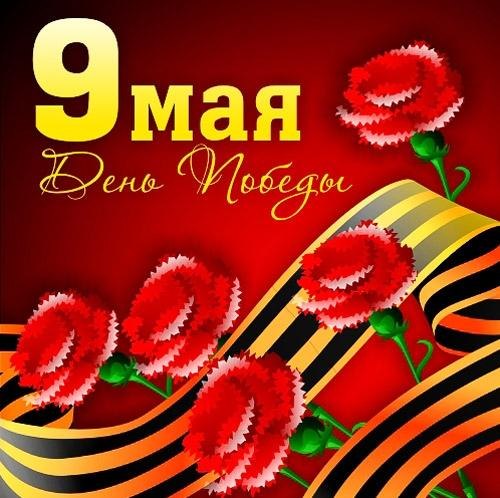 УВАЖАЕМЫЕ ЖИТЕЛИ НОВОМИХАЙЛОВСКОГО СЕЛЬСКОГО ПОСЕЛЕНИЯ !            Примите искренние поздравления с великим праздником – Днем Победы! Сегодня, в мирное время, мы чтим и помним тех, благодаря которым мы можем спокойно трудиться, радоваться жизни и воспитывать наших детей! Благодаря им, нашим героям, отдавшим все силы для Победы, мы строим планы на будущее и можем спокойно думать о завтрашнем дне!  Желаем Вам – процветания и успехов,   бодрости и крепкого здоровья. №п/пНаименование услуги, которая является необходимой и обязательной для предоставления муниципальной услугиОрганизация, предоставляющая услуги, которые являются необходимыми и обязательными для предоставления муниципальной услуги1231.Предоставление документов (информации), находящихся в распоряжении управляющих и эксплуатирующих организаций, в том числе:- справки с места жительства;- справки о составе семьи;- копии финансового лицевого счета;- выписка из домовой книги;-.информации о технических условиях подключения объекта к сетям инженерно-технического обеспеченияУправляющие и эксплуатирующие организации, осуществляющие содержание и обслуживание жилищного фонда и инженерных коммуникаций2.Предоставление документов (информации), находящихся в распоряжении работодателя, в том числе:- справки с места работы (службы);- характеристика работодателя ;-решение либо согласие учредителей (правообладателей);-документы о приеме на работу (увольнении);-документ, подтверждающий  доход в размере 1 МРОТ;- справки по форме 2-НДФЛ;- справка о доходах кандидата в опекуны;- справка о выплатахОрганизации различных форм собственности, ПФР, отдел социальной защиты населения в Монастырщинском районе Департамента Смоленской области по социальному развитию3.Предоставление документов (информации) о состоянии здоровья, в том числе: - справки о состоянии здоровья ребенка;-.справки о факте перенесенного заболевания;-.справки    о   праве     на    дополнительную жилплощадь;-предоставление документа, подтверждающего возраст и пол найденного (подкинутого) ребенка (при государственной регистрации рождения найденного (подкинутого) ребенка);-документа, подтверждающего беременность матери;-санитарно-эпидемиологическое заключение о возможности размещения объектов гражданского, промышленного и сельскохозяйственного назначения с учетом санитарных правилУчреждения здравоохранения, санитарно-эпидемиологические учреждения4.Предоставление справки с места учебыОбразовательные учреждения5.Проведение технического учета и технической инвентаризации объектов капитального строительства, в том числе:-предоставление плана помещения с его техническим описанием;-предоставление поэтажного плана дома;-предоставление технического паспорта (жилого/нежилого помещения, объекта капитального строительства);-предоставление сведений об объекте капитального строительства, необходимых для постановки объекта на государственный учет;-предоставление справки о площади и техническом состоянии жилого помещения;-проект реконструкции нежилого помещения для признания его в дальнейшем жилым помещениемСмоленский филиал ФГУП «Ростехинвентаризация - Федеральное БТИ»6.Нотариальное удостоверение документовНотариусы7.Разработка проектной документацииПроектные организации8.Предоставление топографического материала, в том числе:-топографической основы земельного участка с местом расположения земельного участка;-схемы, отображающей расположение построенного, реконструируемого объекта капитального строительства, расположение сетей инженерно-технического обеспечения в границах земельного участка и планировочную организацию земельного участка;-заключение  обследования  домаЛицензированные организации9.Предоставление документов,  подтверждающих сведения о стоимости принадлежащего на правах собственности гражданину и членам его семьи движимого и недвижимого имуществаСубъекты оценочной деятельности10.Предоставление сведений о наличии достаточных доходов;-документ, подтверждающий оплату;-сведения о суммах, находящихся во вкладахКредитные организации, банки11.Государственная экспертиза проектной документацииГУ «Государственная экспертиза»12.Кадастровые работы, в том числе предоставление:-кадастровой выписки об объекте недвижимости;-кадастрового паспорта объекта недвижимости;- кадастрового плана территорииУправление Федеральной службы государственной регистрации, кадастра и картографии по Смоленской области (Управление Росреестра по Смоленской области)13.Заключение о соответствии построенного, реконструированного, отремонтированного объекта капитального строительства требованиям технических регламентов (норм правил), иных нормативных актов проектной и рабочей документацииГлавное управление Государственного строительного надзора Смоленской области;Федеральная служба по экологическому, технологическому и атомному надзору Центральное управление Ростехнадзора14.Заключение органа по охране памятников архитектуры, истории и культуры о допустимости проведения переустройства и (или) перепланировки жилого помещения, если такое жилое помещение или дом, в котором оно находится, является памятником архитектуры, истории и культурыОрганы по охране памятников   архитектуры, истории и культуры15.Выдача:-документа, подтверждающего согласие органа опеки и попечительства на установление отцовства (при подаче отцом заявления об установлении отцовства в отношении лица, не достигшего совершеннолетия);-решение органа опеки и попечительства (при перемене имени лицу, не достигшему возраста четырнадцати лет, а также изменение присвоенной ему фамилии на фамилию другого родителя).Органы опеки и попечительства.16.Выдача:-выписки из реестра объектов   государственной собственности Смоленской области или федеральной собственности;- копии распоряжения  о приватизации жилого помещения, если жилое помещение является федеральной собственностьюТУ Росимущества в Смоленской области17.Приказ Департамента имущественных и земельных отношений Смоленской области о приватизации жилого помещения, если жилое помещение является государственной собственностью Смоленской областиДепартамент имущественных и земельных отношений Смоленской области18.Решения судаФедеральный суд19.Выдача:-необходимых технических условий на подключение к электрическим сетям;-заключение договора на вывоз бытовых отходов;-заключение договора на водоотведение и водопотреблениеПредприятия, обслуживающие жилищно-коммунальное хозяйство№п/пНаименование Административный регламент предоставления муниципальной услугиНПА утверждающий  1231Административный регламент предоставления муниципальной услуги «Сдача в аренду земельных участков, находящихся в муниципальной собственности Администрации Новомихайловского сельского поселения Монастырщинского района Смоленской области»Постановление Администрации Новомихайловского сельского поселения Монастырщинского района Смоленской области от    №2Административный регламент предоставления муниципальной услуги «Предоставление информации о порядке предоставления жилищно-коммунальных услуг населению»Постановление Администрации Новомихайловского сельского поселения Монастырщинского района Смоленской области от 20 марта 2013 года №253Административный регламент предоставления муниципальной услуги «Владение, пользование и распоряжение имуществом, находящимся в муниципальной собственности Новомихайловского сельского поселения Монастырщинского района Смоленской области»Постановление Администрации Новомихайловского сельского поселения Монастырщинского района Смоленской области 18 марта 2013 года № 194Административный регламент предоставления муниципальной услуги Выдача разрешений на право организации розничного рынка, в том числе ярмарок на территории Новомихайловского сельского поселения Монастырщинского района Смоленской области»Постановление Администрации Новомихайловского сельского поселения Монастырщинского района Смоленской области 31 января 2013 года № 35Административный регламент предоставления муниципальной услуги «Предоставление информации об очередности предоставления жилых помещений муниципального жилого фонда на условиях социального найма»Постановление Администрации Новомихайловского сельского поселения Монастырщинского района Смоленской области          15 апреля  2014 года № 246Административный регламент предоставления муниципальной услуги «Выдача документов (выписки из похозяйственной книги, выписки из домовой книги, справок и иных документов)»Постановление Администрации Новомихайловского сельского поселения Монастырщинского района Смоленской области 22 марта  2013 года № 307«Назначение, выплата и перерасчёт пенсии за выслугу лет лицам, замещавшим муниципальные должности, должности муниципальной службы (муниципальные должности муниципальной службы) в органах местного самоуправления Новомихайловского сельского поселения Монастырщинского района Смоленской областиПостановление Администрации Новомихайловского сельского поселения Монастырщинского района Смоленской области 12 июля 2013 года № 378Административный регламент предоставления муниципальной услуги «Информирование населения об ограничениях использования водных объектов общего пользования»Постановление Администрации Новомихайловского сельского поселения Монастырщинского района Смоленской области 20 марта 2013 года № 249Административный регламент предоставления муниципальной услуги «Приём заявлений и заключение договоров на передачу гражданам в собственность жилых помещений муниципального жилищного фонда»Постановление Администрации Новомихайловского сельского поселения Монастырщинского района Смоленской области 18 марта 2013 года № 2010Административный регламент предоставления муниципальной услуги «Предоставление информации об объектах недвижимого имущества, находящихся в муниципальной собственности и предназначенных для сдачи в аренду»Постановление Администрации Новомихайловского сельского поселения Монастырщинского района Смоленской области  18 марта 2013 года № 1811Административный регламент предоставления муниципальной услуги «Предоставление малоимущим гражданам по договорам социального найма жилых помещений муниципального жилищного фонда»Постановление Администрации Новомихайловского сельского поселения Монастырщинского района Смоленской области 21 марта 2013 года №2612Административный регламент предоставления муниципальной услуги «Предоставление пользователям автомобильных дорог местного значения информации о состоянии автомобильных дорог на территории Новомихайловского сельского поселения»Постановление Администрации Новомихайловского сельского поселения Монастырщинского района Смоленской области 19 марта 2013 года № 2213Административный регламент предоставления муниципальной услуги «Прием заявлений, документов, а также постановка граждан на учет в качестве нуждающихся в жилых помещениях»Постановление Администрации Новомихайловского сельского поселения Монастырщинского района Смоленской области 21 марта_ 2013 года № 2714Административный регламент предоставления муниципальной услуги «Прием (передача), изъятие имущества»Постановление Администрации Новомихайловского сельского поселения Монастырщинского района Смоленской области 20 марта 2013 года № 2315Административный регламент предоставления муниципальной услуги «Признание граждан малоимущими»Постановление Администрации Новомихайловского сельского поселения Монастырщинского района Смоленской области 21 марта 2013 года № 2816Административный регламент предоставления муниципальной услуги «Присвоение адреса объекту недвижимости»Постановление Администрации Новомихайловского сельского поселения Монастырщинского района Смоленской области 18 марта 2013 года № 1717Административный регламент предоставления муниципальной услуги «Организация по требованию населения общественных экологических экспертиз»Постановление Администрации Новомихайловского сельского поселения Монастырщинского района Смоленской области 22 марта 2013 года № 29